               Scrisoare de invitațieStimate(ă) Domn/Doamnă,Subiect: Cerere de ofertă pentru Lucrările de izolare termică a clădirii Grădiniței de copii Nr.1 din s. Vorniceni și lucrările aferente. – CdO Dosar Nr.: 2021 Vorniceni/KG1ONG ”Terra-1530”  are plăcerea de a invita potențialii ofertanți să depună o ofertă pentru furnizarea de bunuri/servicii în conformitate cu Lista Cerințelor prevăzută în prezenta Cerere de Ofertă (CdO) pentru Lucrările de izolare termică a clădirii Grădiniței de copii Nr.1 din s. Vorniceni și lucrările aferente în cadrul Proiectului: ”Promovarea și aplicarea aspectelor de eficiență energetică prin intermediul termoizolării fațadelor Grădiniței de copii Nr.1 din Vorniceni”.Proiectul dat este finanțat de The Global Environment Facility Small Grants Programme (GEF SGP), implementat de UNDP.CdO este formată din următoarele:Prezenta Scrisoare de Invitație a CdOSecțiunea I: Particularitățile CdOSecțiunea II: Instrucțiunile pentru OfertanțiSecțiunea III: Lista CerințelorSecțiunea IV: Formulare de Licitație Returnabile: Formularul A: Formular de Depunere a Ofertei/CotațieiFormularul B: Formular cu Lista PrețurilorFormularul C: Formular de Ofertă TehnicăFormularul D: Formular privind Experiența Anterioară Certificatul de ÎnregistrareAnexat: 2021 VorniceniKG1_Documentatia de Proiect_Vorniceni2021 VorniceniKG1_Contract Lucrari_MODELDacă sunteți interesat să trimiteți o ofertă/cotație ca răspuns la această CdO, vă rugăm să pregătiți oferta în conformitate cu cerințele și procesul care sunt prevăzute în această CdO și expediați-le Asociației ”Terra-1530” până la data limită de depunere a cererii stabilită în Secțiunea I: Particularitățile CdO.Așteptăm cu nerăbdare să primim oferta Dumneavoastră.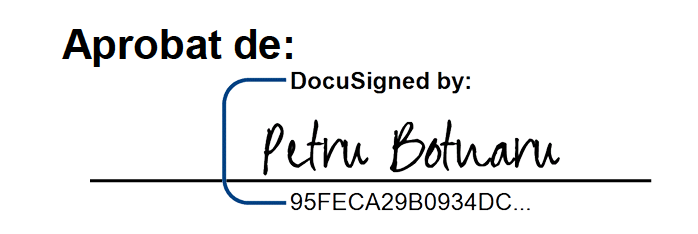 Nume: Petru BotnaruTitlu: Manager de Proiect Data: 13 mai 2021Secțiunea I: Particularitățile CdOSecțiunea II: Instrucțiuni pentru OfertanțiDOMENIUL DE ACOPERIRE A OFERTEIOfertanții sunt invitați să depună o ofertă pentru bunurile, materialele și lucrările specificate înSecțiunea III: Lista Cerințelor, în conformitate cu prezenta CdO.INTERPRETAREA CdOPrezenta CdO este o invitație de a prezenta oferte, și nu va fi interpretată ca o ofertă ce poate fi acceptată creând oricare alte drepturi contractuale, legale sau de retrocedare.ELIGIBILITATEA OFERTANTULUIOfertanții pot fi o asociație privată, publică sau ONG sau orice altă asociație cu capacitatelegală de a semna un contract cu caracter obligatoriu cu Asociația ”Terra-1530”.Ofertantul nu este eligibil să prezinte o ofertă dacă la momentul depunerii ofertei, Ofertantul:este inclus în lista UN/PD de furnizori suspendați sau excluși;este inclus în Lista Consolidată de Sancțiuni a Consiliului de Securitate al Națiunilor Unite, inclusiv în lista Rezoluției Consiliului de Securitate al ONU 1267/1989;este inclus în Lista Băncii Mondiale pe Achiziții Corporative a Furnizorilor Iresponsabili și Lista Băncii Mondiale de Persoane Fizice și Companii Ineligibile.Lista	de	interdicție	a	Operatorilor	Economici	a	Agenției	de	Achiziții	Publice http://tender.gov.md/ro/lista-de-interdictieCLARIFICĂRI PRIVIND CdOOfertanții pot solicita clarificări privind CdO prin depunerea unei cereri în scris persoanei de contact menționate în Secțiunea I: Particularitățile CdO, până la ora menționată în Secțiunea I: Particularitățile CdO. Explicații sau interpretări oferite de o altă persoană decât persoana de contact numită, nu vor fi considerate obligatorii sau oficiale.REMUNERAREA ȘI COSTURILE OFERTELOROfertanții nu vor fi remunerați sau nu vor primi compensații pentru prepararea și depunerea ofertei.VALUTA(ELE) OFERTEIOferta trebuie pregătită în valuta(ele) menționate în Secțiunea I: Particularitățile CdO.TAXE ŞI IMPOZITEToate ofertele se vor prezenta excluzând orice taxe directe sau alte taxe și impozite, cu excepția cazului dacă este specificat altfel în Secțiunea l: Particularitățile CdO.CONDIȚII DE PLATĂAsociația ”Terra-1530” și primăria Vorniceni vor efectua plățile, în modul următor:Pănă la 20% - avans, după transmiterea Cererii de Avans,Pănă la 25% - prima plata intermediară, în baza Procesul-verbal de îndeplinire a lucrărilor,Pănă la 25% - a doilea plata intermediară, în baza Procesul-verbal de îndeplinire a lucrărilor,Pănă la 20% - după semnarea procesului-verbal la terminarea lucrărilor,Pănă la 5% - după semnarea procesului-verbal de recepţie pre-finală,Pănă la 5% - garanția de bună execuție. Va fi transferată in Martie 2022 dacă calitate lucrărilor va fi suficient conform condițiile contractuale după semnarea procesului-verbal de recepţie finală.ANUNȚ DE ATRIBUIRE A CONTRACTULUIAsociația ”Terra-1530”  va transmite un mesaj de informare privind rezultatele evaluării, fiecărui ofertant.ETICA ŞI PRACTICILE PROSCRISEAsociația ”Terra-1530”  solicită ca toți Ofertanții să respecte cele mai înalte standarde de etică în timpul întregului proces de CdO, precum și durata oricărui Contract care ar putea fi  semnat ca rezultat al acestui proces. Prin urmare, toți Ofertanții trebuie să reprezinte și garanteze că ei:nu au obținut în mod nejustificat, sau n-au încercat să obțină în mod nejustificat, orice informații confidențiale în legătură cu procesul CdO și orice Contract care ar putea fi semnat ca rezultat al acestui proces de CdO;nu au nici-un conflict de interes care i-ar împiedica să încheie un Contract cu Asociația ”Terra-1530” , și nu va avea nici-un interes față de alte părți implicate în prezentul proces de CdO sau în cadrul proiectului care stă la baza prezentului proces de CdO;nu s-au angajat, sau nu au încercat să se angajeze în orice Practici Proscrise în legătură cu prezentul proces de CdO sau alt Contract care ar putea fi acordat ca rezultat al prezentului proces de CdO. Practicile Proscrise includ: practici de corupere, practice frauduloase, practici coercitive, practici coluzive, practici lipsite de etică și obstrucție.Secțiunea III: Lista de CerințeSpecificațiile TehniceCuprins1	Aspecte generale	  71.1	Informație generală despre obiect	  72	Descrierea activităților prevăzute în contract	  82.1	Lucrările care urmează a fi executate în cadrul contractului	  82.2	Documentația de Proiect	112.3	Lucrările de demontare	122.4	Aspecte de mediu și siguranță publică, aspecte sociale	123	Cerințe pentru materiale	134	Executarea lucrărilor	134.1	Furnizarea, transportarea și gestionarea materialelor	134.2	Cerințe pentru executarea lucrărilor	13Aspecte generaleInformație generală despre obiectDescrierea activităților prevăzute în contractLucrările care urmează a fi executate în cadrul contractuluiDocumentația de ProiectLucrările de demontareAspecte de mediu și siguranță publică, aspecte socialeCerințe pentru materialeExecutarea lucrărilorFurnizarea, transportarea și gestionarea materialelorCerințe pentru executarea lucrărilorSecțiunea IV: Formulare de Licitație ReturnabileNotă către Ofertanți: Instrucțiunile de completare a fiecărui Formular sunt evidențiate în albastru în fiecare Formular. Vă rugăm să completați Formularele de Licitație Returnabile conform instrucțiunilor și să le returnați ca parte a ofertei dumneavoastră.Următoarele formulare returnabile fac parte din prezenta CdO și trebuie completate și returnate de către ofertanți ca parte a ofertei lor.Formular A: Formular de depunere a oferteiOfertanții sunt rugați să completeze, semneze și returneze acest formular ca parte a depunerii ofertelor. Ofertantul trebuie să completeze acest formular în conformitate cu instrucțiunile indicate. Nu se permite nici-o modificare a formatului și substituții nu vor fi acceptate.Data: [Inserați data depunerii]Subiect: Oferta pentru furnizare de [ Inserați o descriere succintă a bunurilor/serviciilor] în [ Denumirea țării/orașului], Dosar CdO Nr. 2021 Vorniceni/KG1, cu data [inserați data]Noi, subsemnații, declarăm că:Ne oferim să furnizăm conform documentelor de licitație, inclusiv Condițiilor Generale din Contractul ONG-ului Asociația ”Terra-1530”  Oferta noastră este valabilă pentru o perioadă de timp de [inserați numărul de zile care nu  trebuie să fie mai puține decât cele specificate în Secțiunea I: Particularitățile CdO, Perioada  Valabilității Ofertelor] de la data stabilită pentru termenul limită de depunere după cum este prevăzut în CdO, și va rămâne obligatorie pentru noi și poate fi acceptată în orice moment până la expirarea acestei perioade;Noi nu avem nici-un conflict de interes în activitate care ne-ar pune într-un conflict de interes cu ONG-ul Asociația ”Terra-1530” , dacă am fi selectați pentru această misiune;Întreprinderea noastră confirmă că ofertantul și sub-contractorii nu au fost asociați, sau implicați în vreun fel, direct sau indirect, în pregătirea proiectului, termenilor de referință și/sau alte documente utilizate ca parte a acestei solicitări;Întreprinderea noastră, afiliatele și filialele acesteia — inclusiv orice subcontractori sau furnizori pentru orice parte a Contractului — nu au fost declarați ineligibili de către o Agenție a ONU, Consiliului de Securitate al ONU, și Banca Mondială, în conformitate cu Instrucțiunile pentru Ofertanți din Articolul 3, Eligibilitate;Noi nu am declarat faliment, nu suntem implicați în proceduri de faliment sau de administrare specială, și nu există nici-o hotărâre sau acțiune legală inițiată împotriva noastră care ar putea afecta operațiunile în viitorul apropiat;Noi nu am oferit și nu vom oferi nici un fel de comisioane, cadouri și/sau favoruri pentru prezenta CdO și nu ne vom angaja în nici-o astfel de activitate pe parcursul executării oricărui Contract atribuit.Eu, subsemnatul, certific faptul că sunt autorizat în mod corespunzător de către [ inserați numele complet al ofertantului] pentru a semna această ofertă și asumarea responsabilități [inserați numele complet al ofertantului] dacă ONG Asociația ”Terra-1530”  acceptă prezenta ofertă:Nume: [completați] Titlu: [completați] Data: [completați] Semnătura:Indicați numele și informația de contact pentru principala persoană de contact din întreprinderea dumneavoastră pentru prezenta ofertă:Nume: [completați] Titlu: [completați]Adresa e-mail: [completați] Telefon: [completați]Formular B: Formular cu Oferta financiarăOfertanții trebuie să completeze acest Formular cu Lista Prețurilor, în conformitate cu instrucțiunile indicate.Nr. de referință al CdO: 2021 Vorniceni/KG1Termen de plată de 30 zile acceptat: ☐ DaReducerea Ofertantului pentru plata accelerată: %  din totalul prețului întreprinderii  pentru fiecare zi calendaristică pentru mai puțin de treizeci (30) zile.Lista sub-contractorilor sau furnizorilorOfertantul trebuie să identifice numele subcontractorilor/furnizorilor care vor presta bunuri/servicii în cadrul acestui Contract și tipul de lucru care va fi subcontractat, dacă este cazul.[Numele și adresa completă a sub-contractorilor ]Eu, subsemnatul, certific faptul că sunt autorizat în mod corespunzător de către [ inserați numele complet al Ofertantului] pentru a semna această ofertă și asumarea responsabilității [inserați numele complet al Ofertantului] dacă ONG Asociația ”Terra-1530”  acceptă această ofertă:Nume      :  	 Titlu         :  	 Data        :  	 Semnătura:  		Formular C: Formularul Ofertei TehniceNr. de referință CdO: 2021 Vorniceni/KG1Numele Ofertantului: [inserați numele Ofertantului]Ofertanții sunt obligați să completeze Tabelele cu Date Comparative incluse în Secțiunea III: Lista Cerințelor pentru a demonstra conformitatea cu cerințele ONG Asociația ”Terra-1530”  și să le includeți mai jos. Ofertanții NU au permisiunea de a face schimbări în coloanele de cerințe din Tabelele cu Date Comparative ale ONG-ului Asociația ”Terra-1530”. Astfel de schimbări pot descalifica oferta dumneavoastră.Specificații tehnice pentru bunuri –Tabelul cu Date ComparativeCerințe privind livrarea și Tabelul de Date Comparative:În cadrul contractului (care urmează a fi încheiat în baza prezentului document), Contractorul urmează să furnizeze toate bunurile, materialele și să execute toate lucrările necesare pentru izolarea termică a cădirii Grădiniței de copii Nr.1 din s. Vorniceni, inclusiv toate bunurile, materialele și lucrările aferente – conform cerințelor din prezentul document.Materialele și lucrările corespunzătoare oferite (dacă este cazul) sunt în conformitate cu specificațiile și cerințele specificate în Secțiunea III: Lista Cerințelor. ☐ Da ☐ Nu ORICE ABATERE TREBUIE INDICATĂ MAI JOS:Nume	:	Titlu	:	 Data	:	 Semnătura    : 	Formular D: Formular de Experiență anterioarăNr. de referință al CdO: 2021 Vorniceni/KG1 Numele Ofertantului: [inserați numele Ofertantului]Nume	:	 Titlu	:	 Data	:	 Semnătura     :  	Domeniul de acoperire al OferteiAceastă CdO se referă la procurareaLucrărilor de izolare termică a clădirii Grădiniței de copii Nr.1 din s. Vorniceni și lucrările aferenteprecum sunt descrise în continuare în Secțiunea III: Lista Cerințelor.Persoana de Contact pentru corespondență, notificări și cereri de clarificăriToată corespondența, notificările și cererile de clarificări în legătură cu această CdO trebuie expediată la:Petru Botnaru, managerul de proiect: terra1530@gmail.com, tel.069126480Vasile Tofan, primar s.Vorniceni: primariavorniceni2020@gmail.com, tel. 060696853 ClarificăriSolicitările de clarificări din partea ofertanților nu vor fi acceptate după 20 mai 2021.Răspunsurile la solicitările de clarificări vor fi comunicate tuturor Ofertanților directPerioada de valabilitate a oferteiOfertele trebuie să rămână valide timp de 30 zile de la termenul limită pentru prezentarea Ofertei, pentru a fi acceptare de către ONG Asociația ”Terra-1530” și primăria VorniceniValuta(ele) OferteiOfertele trebuie să fie prezentate în MDL.Taxe și ImpoziteToate ofertele trebuie să fie prezentate fără TVA (TVA =0)Proiectul Programul de Granturi Mici al Facilității Globale de Mediu – toate etapele operaționale (vezi Anexa nr. 1 la HG nr. 246, cu modificările ulterioare, înregistrat cu nr. 872111668367), este proiect de asistență tehnică, implementat de Programul Națiunilor Unite pentru Dezvoltare, inclus în lista proiectelor de asistență tehnică în derulare în baza Hotărârii Guvernului nr. 246 din 08 aprilie 2010 “Cu privire la modul de aplicare a facilităților fiscale și vamale aferente realizării proiectelor de asistență tehnică şi investițională în derulare, care cad sub incidența tratatelor internaționale la care Republica Moldova este parte”, cu modificările ulterioare. Scrisoare oficial este atașat. Limba de întocmire a ofertelorToate ofertele, informațiile, documentele și corespondența între ONG Asociația ”Terra-1530” și Ofertanți cu privire la procesul procurării trebuie să fie în Româna, Rusă sau Engleză.Data limită pentru Depunerea OfertelorToate ofertele trebuie să fie depuse până la ora 11:00, Primaria s.Vorniceni, Republica Moldova, 26 mai 2021. Depunerea OfertelorOfertele trebuie să fie depuse după cum urmează:in modul electronic - terra1530@gmail.com și copia primariavorniceni2020@gmail.com și/sau pe hârtie în adresa: satul Vorniceni, raionul Strășeni, Primăria, Secretar, MD3737.Metoda de evaluare și criteriiOfertele se vor evalua pentru a determina cea mai acceptabilă ofertă din punct de vedere tehnic cu cel mai mic preț. Evaluarea va fi efectuată urmând pașii:Examinarea Preliminară. Următoarele criterii formale și de eligibilitate vor fi revizuite pentru conformitate: Ofertantul este eligibil după cum este definit în Instrucțiunile pentru Ofertanți, Articolul 3.Completitudinea Ofertei. Toate Formularele de Licitație Returnabile și alte documente solicitate au fost prezentate și sunt complete.Ofertantul acceptă Condițiile Generale din Contractul ONG-ului.Calificările Ofertantului vor fi evaluate conform criteriilor de calificare de mai jos: Formularul D în CdOOfertantul trebuie să fie în afacere continuă de furnizare a bunurilor, lucrărilor și serviciilor similare pentru ultimii 10 ani. Ofertantul trebuie să prezinte dovadă că are experiență suficientă, și anume: cel puțin 3 contracte finalizate cu succes pe parcursul ultimilor 3 ani care au inclus lucrări similare și cu o complexitate similară; cifra de afaceri medie pentru ultimii trei ani cel puțin 100 000 USD;experiență de executare a contractelor finanțate de donatori (unde a fost aplicată cota TVA=0) este un avantaj.Conformitatea tehnică a materialelor și lucrărilor oferite. Următoarele criterii tehnice vor fi examinate pentru verificarea conformității cu cerințele ONG-ului:Vata minerală pentru izolarea termică a pereților exteriori: grosimea de cel puțin 100 mm și densitatea de 135 kg/m3 (certificatele de conformitate trebuie se fie prezentate). Producătorul trebuie să fie certificat ISO9001, ISO 14001;Vata minerală pentru izolarea termică a glafurilor exterioare la ferestre: grosimea 10-30 mm și densitatea de 135 kg/m3 (certificatele de conformitate trebuie se fie prezentate). Producătorul trebuie să fie certificat ISO9001, ISO 14001;Polistiren extrudat (XPS) pentru izolarea termică a soclului: grosimea de cel puțin 50 mm și densitatea de cel puțin 100 kg/m3 m3 (certificatele conformitate trebuie se fie prezentate). Producătorul trebuie să fie certificat ISO9001, ISO 14001; Polistiren extrudat (XPS) cu grosimea de cel puțin 30 mm și densitatea de cel puțin 100 kg/m3, pentru realizarea îmbinării între sistemul de izolare termică a pereților exteriori și cel al soclului, inclusiv izolarea termică a brâului proeminent între perete și soclu;  Bunurile, materialele, serviciile, lucrările oferite în ofertă trebuie să fie conforme cu cerințele din Secțiunea III: Lista Cerințelor.Ofertantul urmează să anexeze la ofertă certificate de conformitate, certificate privind testele de laborator care să confirme parametrii tehnici (cel puțin pentru materialele termoizolante).Evaluarea Financiară. Ofertele care se dovedesc a fi acceptabile din punct de vedere tehnic vor fi evaluate în bază de preț. Asociația ”Terra-1530”  va oferi contractul ofertantului ce a prezentat cea mai acceptabilă ofertă din punct de vedere tehnic (calitate) la cel mai mic preț.În orice moment pe parcursul procesului de evaluare Asociația ”Terra-1530”  poate solicita clarificări sau informații suplimentare în scris de la Ofertanți. Răspunsurile Ofertantului nu trebuie să conțină nici-o modificare în ceea ce privește conținutul ofertei, inclusiv partea tehnică și financiară a acesteia. Asociația ”Terra-1530i poate utiliza astfel de informații în interpretarea și evaluarea ofertei relevante.Oferte parțialeOfertele parțiale nu sunt permise. Ofertanții trebuie să stabilească prețurile pentru totalul bunurilor și/sau serviciilor, ce corespund tuturor cerințelor solicitate în Secțiunea III: Lista Cerințelor.Documentele ce se includ în OfertăOfertanții trebuie să includă următoarele documente în oferta lor:Formular A: Formular de Depunere a OferteiFormular B: Formular cu Lista PrețurilorFormular C: Formular de Ofertă TehnicăFormular D: Formular privind Experiența AnterioarăCertificat de ÎnregistrareCertificate de conformitate, certificate privind testele de laborator care să сonfirme parametrii tehnici (cel puțin pentru materialele termoizolante).Tipul Contractului ce va fi acordatAsociația ”Terra-1530”  va semna următorul contract cu Ofertantul(ții) câștigător(i): lucrări, tip sub cheie urmând Contract-model (atașat)Semnarea ContractuluiAsociația ”Terra-1530” planifică să semneze Contractul până la data de 01 iunie 2021Asociația “Terra-1530” (Autoritatea Contractantă în cadrul prezentului document/contract) implementează proiectul ”Promovarea și aplicarea aspectelor de eficiență energetică prin intermediul termoizolării fațadelor Grădiniței de copii Nr.1 din Vorniceni” finanțat de SGP/GEF.Proiectul prevede un șir de măsuri de eficiență energetică pentru Grădinița de copii nr.1 din satul Vorniceni, raionul Strășeni, care urmează să fie realizate conform celor mai bune practici europene și internaționale. Realizarea acestor măsuri va duce la reducerea consumului de energie și va contribui de asemenea la îmbunătățirea condițiilor în cadrul instituției respective. Obiectul prezentului document/contract sunt: Lucrările de izolare termică a clădirii Grădiniței de copii Nr.1 din s. Vorniceni și lucrările aferente. Lucrările urmează să fie realizate conform cerințelor prezentului document – conform prezentelor Specificații Tehnice (Secțiunea III: Lista de Cerințe) și a Documentației de Proiect anexate (Anexa nr.1 la Secțiunea III: Lista de Cerințe).În cazul unor divergențe între cerințele din prezentele Specificații Tehnice și Documentația de Proiect anexată, vor prevala cerințele din prezentele Specificații Tehnice.Contractorul urmează să efectueze lucrările în conformitate cu normele/legislația în vigoare în Republica Moldova în domeniul construcțiilor, securității muncii, protecției mediului, normelor sanitare, etc., în conformitate cu cerințele din prezentul document și documentația de proiect, și în conformitate cu Codul Practic ”Reguli tehnice de executare a termoizolației exterioare și interioare a clădirilor cu tencuială fină pe termoizolant”, CP E.04.02-2003 (SP 12-101-98).În timpul pregătirii ofertelor, este responsabilitatea ofertanților să evalueze / verifice cantitățile de lucrări, materiale și alte cheltuieli pentru fiecare poziție din “Lucrările care urmează a fi executate în cadrul contractului” (vedeți 2.1 mai jos).Grădinița de copii Nr.1 din s. Vorniceni este o instituție preșcolară amplasată pe adresa: str. Sfatul Țării, s. Vorniceni, raionul Strășeni, Republica Moldova.Grădinița are 120 locuri și este frecventată de circa 120 copii, numărul angajaților fiind 26.Grădinița funcționează 5 zile pe săptămână (luni-vineri), pe parcursul celor 12 luni ale anului.Clădirea Grădiniței Nr.1:a fost construită în anii 1966;include un bloc, înălțime 2 etaje, fără subsol;pereții clădirii sunt din blocuri de calcar (cotileț);acoperișul este de tip șarpantă, acoperit cu foi din ardezie;ferestrele și ușile exterioare sunt din tâmplărie PVC cu geam termopan (au fost înlocuite recent).Temperatura de calcul a aerului exterior pe timp de iarnă: minus 16°C.Seismicitatea: 7 grade.Alte condiții sunt descrise în Documentația de Proiect.În cadrul contractului (care urmează a fi încheiat în baza prezentului document), Contractorul urmează să furnizeze toate materialele și să execute toate lucrările necesare pentru izolarea termică a cădirii Grădiniței de copii Nr.1 și pentru executarea lucrărilor aferente, inclusiv:În cadrul contractului (care urmează a fi încheiat în baza prezentului document), Contractorul urmează să furnizeze toate materialele și să execute toate lucrările necesare pentru izolarea termică a cădirii Grădiniței de copii Nr.1 și pentru executarea lucrărilor aferente, inclusiv:Izolarea termică a soclului cu plăci din polistiren extrudat (XPS) cu grosimea de cel puțin 50 mm și densitatea de cel puțin 100 kg/m3, cu aplicarea tuturor straturilor și elementelor aferente necesare conform soluțiilor prevăzute în Documentația de Proiect.Desfacerea tencuielii existente la soclu.Aplicarea straturilor de hidroizolare (hidroizolare bituminoasă, membrană hidroizolantă), grunduri, tencuială exterioară armată cu plasă, etc., elementelor de fixare, corniere din aluminiu, etc. Finisarea cu plăci ceramice de tip klinker. Soluție finale urmează a fi coordonate cu Autoritatea Contractantă.Suprafața soclului: circa 123,9 m2. Suprafața este indicativă și urmează a fi verificată de ofertant/contractor. Izolarea termică și finisarea cu plăci ceramice de tip klinker.se va efectua de asemenea în locul elementelor exterioare care urmează a fi demontate (în locul construcțiilor exterioare ale canalelor de ventilație, a construcțiilor exterioare în locurile de intrare a rețelelor și altor elemente care urmează a fi demontate).În Documentația de Proiect sunt incluse soluțiile coloristice/cromatice preliminare. Contractorul urmează să elaboreze (în urma unor consultări cu Autoritatea Contractantă) soluțiile coloristice/cromatice detaliate finale. Soluțiile coloristice/cromatice detaliate finale urmează a fi coordonate cu Autoritatea Contractantă.Izolarea termică a pereților exteriori cu plăci din vată minerală cu grosimea de cel puțin 100 mm și densitatea de cel puțin 135 kg/m3, cu aplicarea tuturor straturilor și elementelor aferente necesare conform soluțiilor prevăzute în Documentația de Proiect.Aplicarea straturilor de grunduri, adezivi, plasă de armare din fibră de sticlă, amorsă, tencuială exterioară, etc., elementelor de fixare, corniere din aluminiu, etc. Finisarea cu tencuială exterioară specială de tip ”Tink”.Suprafața pereților exteriori: circa 609,2 m2. Suprafața este indicativă și urmează a fi verificată de ofertant/contractor.Izolarea termică se va efectua de asemenea în locul elementelor care urmează a fi demontate (în locul elementelor proeminente din piatră de sub ferestre, a copertinelor din beton și altor elemente care urmează a fi demontate).În Documentația de Proiect sunt incluse soluțiile coloristice/cromatice preliminare. Contractorul urmează să elaboreze (în urma unor consultări cu Autoritatea Contractantă) soluțiile coloristice/cromatice detaliate finale. Soluția coloristică a pereților exteriori urmează să includă cel puțin 3 culori. Soluțiile coloristice/cromatice detaliate finale urmează a fi coordonate cu Autoritatea Contractantă. Realizarea îmbinării între sistemul de izolare termică a pereților exteriori și cel al soclului, inclusiv izolarea termică a brâului proeminent între perete și soclu cu polistiren extrudat (XPS) cu grosimea de cel puțin 30 mm și densitatea de cel puțin 100 kg/m3. Soluțiile detaliate urmează să fie coordonate cu Autoritatea Contractantă.Soluția urmează să includă instalarea profilului lacrimar deasupra soclului.Izolarea termică a glafurilor/tocurilor exterioare laterale și superioare în jurul ferestrelor și ușilor exterioare cu plăci din vată minerală cu grosimea de cel puțin 10-30 mm (grosimea – după caz) și densitatea de cel puțin 135 kg/m3, cu aplicarea tuturor straturilor și elementelor aferente necesare conform soluțiilor prevăzute în Documentația de Proiect.Aplicarea straturilor de grunduri, adezivi, plasă de armare din fibră de sticlă, amorsă, tencuială exterioară, etc., elementelor de fixare, corniere din aluminiu, etc. Finisarea cu tencuială exterioară specială de tip ”Tink”.Lungimea totală a glafurilor/tocurilor exterioare laterale și superioare în jurul ferestrelor și ușilor exterioare: circa 405.75 m.l.; suprafața: circa 81,15 m2. Lungimea și suprafața sunt este indicativă și urmează a fi verificată de ofertant/contractor.În Documentația de Proiect sunt incluse soluțiile coloristice/cromatice preliminare. Contractorul urmează să elaboreze (în urma unor consultări cu Autoritatea Contractantă) soluțiile coloristice/cromatice detaliate finale. Soluțiile coloristice/cromatice detaliate finale urmează a fi coordonate cu Autoritatea Contractantă. Preliminar, culoarea glafurilor/tocurilor în jurul ferestrelor va fi albă.La muchia superioară a golurilor tuturor ferestrelor și ușilor exterioare – instalarea profilului lacrimar.La conexiunile între izolația termică a glafurilor/tocurilor cu ramele ferestrelor și ușilor se va instala profil de conexiune și etanșare (profil din plastic cu suprafață adezivă pentru a fi fixat pe ramele ferestrelor/ușilor, cu plasă).Înlăturarea spumei poliuretanice deteriorate din rosturile din jurul a cca 2 ferestre/uși exterioare ale clădirii. Etanșarea rosturilor în jurul ferestrelor/ușilor respective prin umplerea cu spumă poliuretanică proaspătă.La toate ferestrele clădirii – instalarea glafurilor/pervazurilor exterioare noi prefabricate, din tablă de aluminiu / tabla zincată (vopsite în fabrică, de culoare albă), cu dimensiuni corespunzătoare ținând cont de grosimea izolației termice.Glafurile/pervazurile exterioare existente urmează a fi demontate și transmise Autorității Contractante.Lungimea totală a glafurilor/pervazurilor exterioare care urmează a fi instalate la ferestre: circa 73,85 m.l. Lungimea este indicativă și urmează a fi verificată de ofertant/contractor.Reconstrucția pereului/trotuarului pe o suprafață de circa 10 m2, folosind pavaje executate din placi pentru trotuar din beton prefabricat, așezate pe un strat din amestec uscat de ciment si nisip, în proporție 1:6, rostuit cu amestec uscat de ciment și nisip, grosime strat de 5 cm.Locul/locurile exacte de reconstrucție a pereului/trotuarului, soluția coloristică detaliată, dimensiunile, formele, culorile plăcilor pentru trotuar/pavaj, mozaicul/desenul care urmează a fi realizat, urmează a fi coordonate cu Autoritatea Contractantă. Preliminar: soluția coloristică, dimensiunile, formele, culorile plăcilor pentru trotuar/pavaj, mozaicul/desenul va repeta / va fi similar cu trotuarul deja reconstruit anterior.În afară de aceasta, urmează a fi prevăzută restabilirea pereului/pavajului în contextul hidroizolării și termoizolării soclului sub nivelul pereului/trotuarului. Astfel, pentru hidroizolarea și termoizolarea soclului sub nivelul pereului/trotuarului:În locurile unde pereul/trotuarul existent este din plăci din beton prefabricate pentru trotuar, elemente ale pereului/trotuarului adiacente soclului urmează a fi demontate, iar apoi (după hidroizolare și termoizolarea soclului) – instalate înapoi, inclusiv orice alte elemente și/sau materiale suplimentare necesare pentru restabilirea pereului pavajului;În locurile unde pereul/trotuarul este din asfalt/beton, părți ale pereului/trotuarului adiacente soclului urmează a fi demontate, iar apoi restabilite folosind beton, hidroizolate folosind hidroizolare bituminoasă sau similară.Înainte de efectuarea lucrărilor de izolare termică a pereților exteriori:Îndreptarea pereților sub ferestre prin înlăturarea/demontarea elementelor proeminente din piatră, beton sau cărămidă.Îndreptarea pereților în partea superioară (sub streașina acoperișului) prin înlăturarea/demontarea elementelor proeminente din cărămidă – pe laturile lungi ale clădirii.Înainte de efectuarea lucrărilor de izolare termică a soclului și pereților exteriori:Demontarea construcțiilor exterioare ale canalelor de ventilație (și altor elemente constructive exterioare similare), a construcțiilor exterioare în locurile de intrare a rețelelor (de apă, termice, canalizare, etc.) în clădire – a elementelor construite din exterior adiacent soclului / părții de jos a pereților exteriori.Amenajarea corespunzătoare a gurilor de ventilație (instalarea grilelor de ventilație și altor elemente necesare, asigurând protecție împotriva pătrunderii precipitațiilor).Amenajarea corespunzătoare a intrărilor rețelelor (de apă, termice, canalizare, etc.) în clădire.Soluțiile detailate urmează a fi coordonate cu Autoritatea Contractantă.După efectuarea lucrărilor de izolare termică a pereților exteriori:Montarea pe perimetrul parapetului (părții superioare a pereților exteriori sub streașină) a unui capac din tablă zincată, care să acopere cel puțin o parte din grosimea parapetului și partea superioară a izolației termice instalate, cu lacrimar.După efectuarea lucrărilor de izolare termică:Instalarea unui sistem complet nou de colectare și scurgere a apelor pluviale, inclusiv jgheaburi noi pe perimetrul acoperișului clădirii, burlane noi, elemente de fixare/suporturi și alte elemente, inclusiv:Notă: Cantitățile din tabelul de mai sus sunt indicative și urmează a fi verificate de ofertant/contractor.În prezent sistemul de colectare și scurgere a apelor pluviale de pe acoperiș lipsește.Înainte de efectuarea lucrărilor de izolare termică a pereților exteriori:Demontarea copertinelor existente din beton (în total 5 copertine existente din beton) și a unei copertine din carcasă metalică deasupra ușilor de intrare. Îndreptarea pereților în locul copertinelor existente. După efectuarea lucrărilor de izolare termică:Instalarea deasupra tuturor intrărilor în clădire de la etajul 1 (5 intrări) și deasupra ieșirii de urgență de la etajul 2 (1 ieșire de urgență) a unor copertine noi din construcții metalice, acoperite cu șindrilă bituminoasă, cu toate elementele necesare. În total – instalarea a 6 copertine noi.Demontarea îngrăditurilor și balustradelor metalice existente la intrările în clădire (la 4 intrări). Confecționarea și montarea unor îngrădituri metalice noi cu balustrade la intrările în clădire (în total 4 îngrăditurilor noi metalice cu balustrade). Pregătirea și vopsirea corespunzătoare (cu numărul necesar de straturi de grund și vopsea corespunzătoare) a construcțiilor metalice. Soluțiile coloristice urmează a fi coordonate cu Autoritatea Contractantă.Reparația scărilor exterioare și a pragurilor/teraselor în fața tuturor intrărilor în clădire. Finisarea cu suprafață/covor special în bază de poliuretan cu suprafață antiderapantă. Soluție finale urmează a fi coordonate cu Autoritatea Contractantă.Suprafața totală: circa 44 m2. Suprafața este indicativă și urmează a fi verificată de ofertant/contractor.Soluțiile detaliate, dimensiunile, textura/desenul, culorile plăcilor ceramice urmează a fi propuse de Contractor și Coordinate cu Autoritatea Contractantă.Instalarea unei rampe metalice de acces pentru persoane cu dezabilități la una din intrările clădirii (la una din intrările unde este doar prag jos fără scară).Pregătirea și vopsirea corespunzătoare (cu numărul necesar de straturi de grund și vopsea corespunzătoare) a construcțiilor metalice. Soluția coloristică urmează a fi coordonată cu Autoritatea Contractantă.Soluția detailată urmează a fi coordonată cu Autoritatea Contractantă.Înainte de efectuarea lucrărilor de izolare termică a pereților exteriori:Demontarea scării metalice existente de la ieșirea de urgență de la etajul 2 al clădirii (1 scară pentru evacuare de urgență), a îngrăditurilor/balustradelor metalice existente, a terasei metalice existente de la ieșirea de urgență, a scării metalice existente de acces în pod.Curățirea tuturor acestor construcții metalice existente demontate și a celor rămase fixate de perete/construcții. Pregătirea și vopsirea corespunzătoare (cu numărul necesar de straturi de grund și vopsea corespunzătoare) a construcțiilor metalice.După efectuarea lucrărilor de izolare termică:Instalarea construcțiilor metalice demontate anterior (menționate în punctul precedent) – a scării metalice de acces la ieșirea de urgență de la etajul 2 al clădirii, a scării de acces în pod și a construcțiilor metalice aferente (îngrădituri/balustrade, terasă la etajul 2) – la distanță corespunzătoare de la perete, ținând cont schimbările legate de grosimea izolației termice. La instalarea scării de acces în pod se va ține cont de instalarea copertinei deasupra ieșirii de urgență de la etajul 2 (de prevăzut soluție combinată: copertină-terasă de acces în pod). Includerea oricăror elemente metalice noi pentru instalarea construcțiilor metalice menționate – pentru a asigura o construcție durabilă, care să corespundă normelor.Toate construcțiile metalice urmează să fie pregătite și vopsite în modul corespunzător (menționat mai detaliat în punctul precedent). Soluțiile coloristice urmează a fi coordonate cu Autoritatea Contractantă.Demontarea echipamentului și cablurilor existente de pe fațade înainte de începerea lucrărilor de izolare termică și montarea acestora înapoi după îndeplinirea lucrărilor de izolare termică.Fiecare caz (fiecare echipament și cablu demontat) urmează a fi examinat împreună cu Autoritatea Contractantă pentru a determina necesitatea instalării înapoi pe fațadă și a coordona soluțiile de instalare.Soluțiile urmează să fie elaborate de Contractor în conformitate cu normele în vigoare și coordonate cu Autoritatea Contractantă înainte de realizare.La toate intrările în clădire (6 intrări) și la ieșirea de urgență (1 ieșire de urgență) – furnizarea și instalarea corpurilor de iluminat LED pentru instalare exterioară (cu puterea de cel puțin 12 W fiecare), a cablurilor electrice noi (cu 3 fire din cupru, cu izolație prevăzută pentru instalații exterioare) pentru conectarea acestora.Cablurile urmează să fie instalate din interiorul clădirii de la dozele electrice  existente (cablurile electrice vechi existente pentru iluminat exterior deasupra ușilor urmează a fi deconectate și, unde posibil – demontate). Urmează a fi instalate întrerupătoare noi în interior. Notă: Soluțiile detaliate (inclusiv tipul/modelul și parametrii detaliați ai corpurilor de iluminat) urmează să fie elaborate de Contractor în conformitate cu normele în vigoare și coordonate cu Autoritatea Contractantă înainte de realizare.Confecționarea și montarea pe fațada clădirii a denumirii Grădiniței de copii Nr.1: ”Grădinița Nr.1” – cu litere 3D (în volum) cu înălțimea de 50 cm (înălțime preliminară a literelor), din plastic colorat special, rezistent la condiții climaterice și raze ultraviolete. Instalarea iluminării decorative a literelor cu fâșii LED (culorile urmează a fi coordonate cu Autoritatea Contractantă).Urmează a fi instalat cablu nou de la doză electrică existentă din interiorul clădirii și întrerupător (în interior). Notă: Soluțiile detaiate (design-ul, culorile, etc.) urmează să fie elaborate de Contractor în conformitate cu normele în vigoare și coordonată cu Autoritatea Contractantă înainte de realizare.Curățirea tuturor canalelor de ventilație ale clădirii. Înlocuirea/instalarea grilelor de ventilație noi la canalele de ventilație existente în toate încăperile clădirii. Alte lucrări necesare, prevăzute de prezentul document, de prezentele Specificații Tehnice, de Documentația de Proiect, de normele/legislația în vigoare.Alte lucrări necesare, prevăzute de prezentul document, de prezentele Specificații Tehnice, de Documentația de Proiect, de normele/legislația în vigoare.Contractorul urmează să efectueze lucrările în conformitate cu normele/legislația în vigoare în Republica Moldova în domeniul construcțiilor, securității muncii, protecției mediului, normelor sanitare, etc., în conformitate cu cerințele din prezentele Specificații Tehnice și Documentația de Proiect, și în conformitate cu Codul Practic ”Reguli tehnice de executare a termoizolației exterioare și interioare a clădirilor cu tencuială fină pe termoizolant”, CP E.04.02-2003 (SP 12-101-98).Documentația de Proiect pentru izolarea termică a clădirii Grădiniței de copii Nr.1 și pentru principalele lucrările aferente este inclusă în prezentul document și constituie parte integrantă a acestuia.Unele lucrări aferente (unele poziții din lista din p. 2.1 “Lucrările care urmează a fi executate în cadrul contractului”) nu sunt descrise în detalii în Documentația de Proiect, soluțiile detaliate urmând a fi elaborate de Contractor în conformitate cu normele în vigoare și coordonate cu Autoritatea Contractantă înainte de realizare.Documentația de Proiect conține materiale grafice (desene), descrieri și devize/liste detaliate ale cantităților de lucrări.Cantitățile din devizele/listele detaliate ale cantităților de lucrări din Documentația de Proiect sunt doar indicative și nu vor putea fi folosite pentru careva ajustări ale prețului contractului în cazul unor diferențe cantitative față de cantitățile de facto în urma executării lucrărilor. În afară de aceasta, suprafețele și lungimile menționate la diferite poziții din p.2.1 de mai sus din prezentele Specificații Tehnice, sunt la fel indicative și nu vor putea fi folosite pentru careva ajustări ale prețului contractului în cazul unor diferențe cantitative față de cantitățile de facto în urma executării lucrărilor.Contractul este cu suma fixă.În timpul pregătirii ofertelor, este responsabilitatea ofertanților să evalueze / verifice cantitățile de lucrări, materiale și alte cheltuieli pentru fiecare poziție din “Lucrările care urmează a fi executate în cadrul contractului” (vedeți 2.1 mai sus).Contractorul va executa lucrările cel puțin conform cerințelor și soluțiilor prevăzute în prezentele Specificații Tehnice și în Documentația de Proiect (care descriu/stabilesc cerințele minime).În procesul de pregătire pentru executarea lucrărilor, Contractorul urmează să examineze în detalii și să verifice soluțiile din Documentația de Proiect și, dacă/unde este necesar, să le dezvolte suplimentar, să le completeze cu detalii/componente suplimentare – pentru a realiza soluții complete (din punct de vedere cantitativ și calitativ), sigure și durabile, care să corespundă celor mai bune practici în domeniul construcțiilor, normelor UE și ale Republicii Moldova și recomandărilor și instrucțiunilor producătorilor materialelor și sistemelor (de izolare, finisare, etc.) propuse. Soluțiile finale cu eventuale completări și concretizări la soluțiile de proiect urmează a fi coordonate cu Autoritatea Contractantă.Soluțiile coloristice din Documentația de Proiect sunt indicative. Soluțiile coloristice finale urmează să fie coordonate cu Autoritatea Contractantă.Contractorul este pe deplin responsabil pentru soluțiile implementate și rezultatele lucrărilor.În Documentația de Proiect anexată sunt descrise unele lucrări care nu sunt incluse în volumul lucrărilor și nu urmează a fi realizate în cadrul Contractului dat, și anume:demontarea îmbrăcămintei rutiere și instalarea trotuarului în volumul de 521 m2 (Notă: este inclus doar volumul de circa 10 m2, așa cum este indicat în p. 2.1 de  mai sus);bordură din beton, 52.7 m.l.;bancă de parc cu urnă, 8 bucăți.Echipamentul / materialele demontate vor rămâne în proprietatea Autorității Contractante și vor fi transportate de Contractor pentru depozitare în locația indicată de Autoritatea Contractantă (de exemplu: îngrădirile, alte elemente metalice demontate), cu excepția acelor materiale care vor fi considerate ca fiind deșeuri, care vor fi transportate și gestionate de Contractor în conformitate cu legislația în vigoare a Republicii Moldova. Se va atrage atenție specială la eventuale deșeuri periculoase (asbest și/sau alte materiale periculoase), care urmează să fie transportate și gestionate în conformitate cu legislația în vigoare a Republicii Moldova.Notă: în procesul realizării lucrărilor nu se așteaptă să fie întâlnite careva cantități de materiale periculoase, sau cantitățile vor fi neînsemnate.Contractorul va urma legislația în vigoare a Republicii Moldova în domeniul protecției mediului, gestionării deșeurilor, siguranței / protecției muncii, etc.Impactul negativ legat de producerea zgomotului, impactul asupra solului și apelor, producerea prafului și deșeurilor legate de lucrările de construcție și alte efecte negative, urmează să fie minimizate și atenuate prin implementarea măsurilor corespunzătoare de evitare, minimizare și atenuare.Gestionarea deșeurilor, a substanțelor periculoase și alte aspecte relevante vor fi realizate de Contractor în conformitate cu legislația în vigoare în Republica Moldova.Contractorul va asigura măsurile necesare de siguranță publică, inclusiv elementele necesare de îngrădire și semnalizare, copertine de protecție, etc., în special ținând cont de faptul că Grădinița este frecventată de copii.Personalul Contractorului va fi echipat cu echipament și îmbrăcăminte de protecție.Contractorul va asigura măsurile necesare de protecție antiincendiară la șantier.Contractorul va respecta și va asigura toate măsurile necesare legate de situația pandemică COVID-19.Cerințele pentru materiale sunt descrise în Documentația de Proiect și în prezentele Specificații Tehnice.Materialele trebuie să fie moderne, noi, nefolosite, produse nu mai mult de un an înainte de a fi livrate în cadrul contractului, să corespundă normelor și cerințelor în vigoare.Contractorul este responsabil pentru furnizarea, transportarea, deplasarea, încărcarea/descărcarea, depozitarea temporară, etc. a tuturor materialelor care sunt necesare pentru executarea lucrărilor incluse în Contract.Contractorul va gestiona/manipula și stoca/depozita materialele în modul corespunzător pentru a nu admite deteriorarea acestora. Se vor respecta cerințele/recomandările producătorilor referitor la condițiile de păstrare/depozitare, transportare, etc.Contractorul urmează să execute toate lucrările în conformitate cu cerințele prezentelor Specificații Tehnice și a Documentației de Proiect.Contractorul va obține autorizațiile, aprobările și coordonările necesare din partea autorităților relevante pentru executarea lucrărilor în cadrul contractului.Înainte de începerea lucrărilor, Contractorul va elabora planul pentru organizarea și executarea lucrărilor, care urmează să fie coordonat cu Autoritatea Contractantă.Lucrătorii implicați în executarea lucrărilor vor avea calificările și instruirile necesare pentru executarea lucrărilor respective.Contractorul este responsabil să asigure la șantier toate instrumentele, echipamentul/utilajul, instalațiile, mecanismele, materialele consumabile, echipamentul de protecție, etc., necesare pentru executarea lucrărilor.Contractorul este responsabil pentru organizarea și amenajarea șantierului, spațiilor de depozitare a materialelor, instalarea gardurilor temporare, copertinelor temporare, panoului cu echipament antiincendiar, panou informativ (conținutul panoului informativ urmează a fi coordonat cu Autoritatea Contractantă), etc. conform soluțiilor de proiect și a normelor în vigoare.Contractorul este responsabil pentru asigurarea cu energie electrică, apă, alte resurse necesare pentru executarea lucrărilor, evacuarea deșeurilor, și va suporta cheltuielile pentru resursele/serviciile respective. La fel și în cazul utilizării energiei electrice, gazului, și/sau apei de la Grădiniță – Contractorul va achita pentru resursele respective.Contractorul este responsabil pentru curățirea și amenajarea teritoriului după executarea lucrărilor; restabilirea oricăror suprafețe afectate în timpul lucrărilor.În afară de rapoartele obligatorii (prevăzute de legislația în vigoare), Contractorul urmează să prezinte suplimentar rapoarte săptămânale către Autoritatea Contractantă, către Responsabilul Tehnic și către Expertul Tehnic al Proiectului (în formatul aprobat de Autoritatea Contractantă).ValutaValutaMDLNr.DescriereDescriereCantitatePreț unitarPreț TotalPreț TotalIzolarea termică a soclului cu plăci din polistiren extrudat (XPS) cu grosimea de cel puțin 50 mm și densitatea de cel puțin 100 kg/m3, cu aplicarea tuturor straturilor și elementelor aferente necesare conform soluțiilor prevăzute în Documentația de Proiect.Desfacerea tencuielii existente la soclu.Aplicarea straturilor de hidroizolare (hidroizolare bituminoasă, membrană hidroizolantă), grunduri, tencuială exterioară armată cu plasă, etc., elementelor de fixare, corniere din aluminiu, etc. Finisarea cu plăci ceramice de tip klinker. Soluție finale urmează a fi coordonate cu Autoritatea Contractantă.Suprafața soclului: circa 123,9 m2. Suprafața este indicativă și urmează a fi verificată de ofertant/contractor. Izolarea termică și finisarea cu plăci ceramice de tip klinker.se va efectua de asemenea în locul elementelor exterioare care urmează a fi demontate (în locul construcțiilor exterioare ale canalelor de ventilație, a construcțiilor exterioare în locurile de intrare a rețelelor și altor elemente care urmează a fi demontate).În Documentația de Proiect sunt incluse soluțiile coloristice/cromatice preliminare. Contractorul urmează să elaboreze (în urma unor consultări cu Autoritatea Contractantă) soluțiile coloristice/cromatice detaliate finale. Soluțiile coloristice/cromatice detaliate finale urmează a fi coordonate cu Autoritatea Contractantă.Izolarea termică a soclului cu plăci din polistiren extrudat (XPS) cu grosimea de cel puțin 50 mm și densitatea de cel puțin 100 kg/m3, cu aplicarea tuturor straturilor și elementelor aferente necesare conform soluțiilor prevăzute în Documentația de Proiect.Desfacerea tencuielii existente la soclu.Aplicarea straturilor de hidroizolare (hidroizolare bituminoasă, membrană hidroizolantă), grunduri, tencuială exterioară armată cu plasă, etc., elementelor de fixare, corniere din aluminiu, etc. Finisarea cu plăci ceramice de tip klinker. Soluție finale urmează a fi coordonate cu Autoritatea Contractantă.Suprafața soclului: circa 123,9 m2. Suprafața este indicativă și urmează a fi verificată de ofertant/contractor. Izolarea termică și finisarea cu plăci ceramice de tip klinker.se va efectua de asemenea în locul elementelor exterioare care urmează a fi demontate (în locul construcțiilor exterioare ale canalelor de ventilație, a construcțiilor exterioare în locurile de intrare a rețelelor și altor elemente care urmează a fi demontate).În Documentația de Proiect sunt incluse soluțiile coloristice/cromatice preliminare. Contractorul urmează să elaboreze (în urma unor consultări cu Autoritatea Contractantă) soluțiile coloristice/cromatice detaliate finale. Soluțiile coloristice/cromatice detaliate finale urmează a fi coordonate cu Autoritatea Contractantă.1 setIzolarea termică a pereților exteriori cu plăci din vată minerală cu grosimea de cel puțin 100 mm și densitatea de cel puțin 135 kg/m3, cu aplicarea tuturor straturilor și elementelor aferente necesare conform soluțiilor prevăzute în Documentația de Proiect.Aplicarea straturilor de grunduri, adezivi, plasă de armare din fibră de sticlă, amorsă, tencuială exterioară, etc., elementelor de fixare, corniere din aluminiu, etc. Finisarea cu tencuială exterioară specială de tip ”Tink”.Suprafața pereților exteriori: circa 609,2 m2. Suprafața este indicativă și urmează a fi verificată de ofertant/contractor.Izolarea termică se va efectua de asemenea în locul elementelor care urmează a fi demontate (în locul elementelor proeminente din piatră de sub ferestre, a copertinelor din beton și altor elemente care urmează a fi demontate).În Documentația de Proiect sunt incluse soluțiile coloristice/cromatice preliminare. Contractorul urmează să elaboreze (în urma unor consultări cu Autoritatea Contractantă) soluțiile coloristice/cromatice detaliate finale. Soluția coloristică a pereților exteriori urmează să includă cel puțin 3 culori. Soluțiile coloristice/cromatice detaliate finale urmează a fi coordonate cu Autoritatea Contractantă. Izolarea termică a pereților exteriori cu plăci din vată minerală cu grosimea de cel puțin 100 mm și densitatea de cel puțin 135 kg/m3, cu aplicarea tuturor straturilor și elementelor aferente necesare conform soluțiilor prevăzute în Documentația de Proiect.Aplicarea straturilor de grunduri, adezivi, plasă de armare din fibră de sticlă, amorsă, tencuială exterioară, etc., elementelor de fixare, corniere din aluminiu, etc. Finisarea cu tencuială exterioară specială de tip ”Tink”.Suprafața pereților exteriori: circa 609,2 m2. Suprafața este indicativă și urmează a fi verificată de ofertant/contractor.Izolarea termică se va efectua de asemenea în locul elementelor care urmează a fi demontate (în locul elementelor proeminente din piatră de sub ferestre, a copertinelor din beton și altor elemente care urmează a fi demontate).În Documentația de Proiect sunt incluse soluțiile coloristice/cromatice preliminare. Contractorul urmează să elaboreze (în urma unor consultări cu Autoritatea Contractantă) soluțiile coloristice/cromatice detaliate finale. Soluția coloristică a pereților exteriori urmează să includă cel puțin 3 culori. Soluțiile coloristice/cromatice detaliate finale urmează a fi coordonate cu Autoritatea Contractantă. 1 setRealizarea îmbinării între sistemul de izolare termică a pereților exteriori și cel al soclului, inclusiv izolarea termică a brâului proeminent între perete și soclu cu polistiren extrudat (XPS) cu grosimea de cel puțin 30 mm și densitatea de cel puțin 100 kg/m3. Soluțiile detaliate urmează să fie coordonate cu Autoritatea Contractantă.Soluția urmează să includă instalarea profilului lacrimar deasupra soclului.Realizarea îmbinării între sistemul de izolare termică a pereților exteriori și cel al soclului, inclusiv izolarea termică a brâului proeminent între perete și soclu cu polistiren extrudat (XPS) cu grosimea de cel puțin 30 mm și densitatea de cel puțin 100 kg/m3. Soluțiile detaliate urmează să fie coordonate cu Autoritatea Contractantă.Soluția urmează să includă instalarea profilului lacrimar deasupra soclului.1 setIzolarea termică a glafurilor/tocurilor exterioare laterale și superioare în jurul ferestrelor și ușilor exterioare cu plăci din vată minerală cu grosimea de cel puțin 10-30 mm (grosimea – după caz) și densitatea de cel puțin 135 kg/m3, cu aplicarea tuturor straturilor și elementelor aferente necesare conform soluțiilor prevăzute în Documentația de Proiect.Aplicarea straturilor de grunduri, adezivi, plasă de armare din fibră de sticlă, amorsă, tencuială exterioară, etc., elementelor de fixare, corniere din aluminiu, etc. Finisarea cu tencuială exterioară specială de tip ”Tink”.Lungimea totală a glafurilor/tocurilor exterioare laterale și superioare în jurul ferestrelor și ușilor exterioare: circa 405.75 m.l.; suprafața: circa 81,15 m2. Lungimea și suprafața sunt este indicativă și urmează a fi verificată de ofertant/contractor.În Documentația de Proiect sunt incluse soluțiile coloristice/cromatice preliminare. Contractorul urmează să elaboreze (în urma unor consultări cu Autoritatea Contractantă) soluțiile coloristice/cromatice detaliate finale. Soluțiile coloristice/cromatice detaliate finale urmează a fi coordonate cu Autoritatea Contractantă. Preliminar, culoarea glafurilor/tocurilor în jurul ferestrelor va fi albă.La muchia superioară a golurilor tuturor ferestrelor și ușilor exterioare – instalarea profilului lacrimar.La conexiunile între izolația termică a glafurilor/tocurilor cu ramele ferestrelor și ușilor se va instala profil de conexiune și etanșare (profil din plastic cu suprafață adezivă pentru a fi fixat pe ramele ferestrelor/ușilor, cu plasă).Izolarea termică a glafurilor/tocurilor exterioare laterale și superioare în jurul ferestrelor și ușilor exterioare cu plăci din vată minerală cu grosimea de cel puțin 10-30 mm (grosimea – după caz) și densitatea de cel puțin 135 kg/m3, cu aplicarea tuturor straturilor și elementelor aferente necesare conform soluțiilor prevăzute în Documentația de Proiect.Aplicarea straturilor de grunduri, adezivi, plasă de armare din fibră de sticlă, amorsă, tencuială exterioară, etc., elementelor de fixare, corniere din aluminiu, etc. Finisarea cu tencuială exterioară specială de tip ”Tink”.Lungimea totală a glafurilor/tocurilor exterioare laterale și superioare în jurul ferestrelor și ușilor exterioare: circa 405.75 m.l.; suprafața: circa 81,15 m2. Lungimea și suprafața sunt este indicativă și urmează a fi verificată de ofertant/contractor.În Documentația de Proiect sunt incluse soluțiile coloristice/cromatice preliminare. Contractorul urmează să elaboreze (în urma unor consultări cu Autoritatea Contractantă) soluțiile coloristice/cromatice detaliate finale. Soluțiile coloristice/cromatice detaliate finale urmează a fi coordonate cu Autoritatea Contractantă. Preliminar, culoarea glafurilor/tocurilor în jurul ferestrelor va fi albă.La muchia superioară a golurilor tuturor ferestrelor și ușilor exterioare – instalarea profilului lacrimar.La conexiunile între izolația termică a glafurilor/tocurilor cu ramele ferestrelor și ușilor se va instala profil de conexiune și etanșare (profil din plastic cu suprafață adezivă pentru a fi fixat pe ramele ferestrelor/ușilor, cu plasă).1 setÎnlăturarea spumei poliuretanice deteriorate din rosturile din jurul a cca 2 ferestre/uși exterioare ale clădirii. Etanșarea rosturilor în jurul ferestrelor/ușilor respective prin umplerea cu spumă poliuretanică proaspătă.Înlăturarea spumei poliuretanice deteriorate din rosturile din jurul a cca 2 ferestre/uși exterioare ale clădirii. Etanșarea rosturilor în jurul ferestrelor/ușilor respective prin umplerea cu spumă poliuretanică proaspătă.1 setLa toate ferestrele clădirii – instalarea glafurilor/pervazurilor exterioare noi prefabricate, din tablă de aluminiu / tabla zincată (vopsite în fabrică, de culoare albă), cu dimensiuni corespunzătoare ținând cont de grosimea izolației termice.Glafurile/pervazurile exterioare existente urmează a fi demontate și transmise Autorității Contractante.Lungimea totală a glafurilor/pervazurilor exterioare care urmează a fi instalate la ferestre: circa 73,85 m.l. Lungimea este indicativă și urmează a fi verificată de ofertant/contractor.La toate ferestrele clădirii – instalarea glafurilor/pervazurilor exterioare noi prefabricate, din tablă de aluminiu / tabla zincată (vopsite în fabrică, de culoare albă), cu dimensiuni corespunzătoare ținând cont de grosimea izolației termice.Glafurile/pervazurile exterioare existente urmează a fi demontate și transmise Autorității Contractante.Lungimea totală a glafurilor/pervazurilor exterioare care urmează a fi instalate la ferestre: circa 73,85 m.l. Lungimea este indicativă și urmează a fi verificată de ofertant/contractor.1 setReconstrucția pereului/trotuarului pe o suprafață de circa 10 m2, folosind pavaje executate din placi pentru trotuar din beton prefabricat, așezate pe un strat din amestec uscat de ciment si nisip, în proporție 1:6, rostuit cu amestec uscat de ciment și nisip, grosime strat de 5 cm.Locul/locurile exacte de reconstrucție a pereului/trotuarului, soluția coloristică detaliată, dimensiunile, formele, culorile plăcilor pentru trotuar/pavaj, mozaicul/desenul care urmează a fi realizat, urmează a fi coordonate cu Autoritatea Contractantă. Preliminar: soluția coloristică, dimensiunile, formele, culorile plăcilor pentru trotuar/pavaj, mozaicul/desenul va repeta / va fi similar cu trotuarul deja reconstruit anterior.În afară de aceasta, urmează a fi prevăzută restabilirea pereului/pavajului în contextul hidroizolării și termoizolării soclului sub nivelul pereului/trotuarului. Astfel, pentru hidroizolarea și termoizolarea soclului sub nivelul pereului/trotuarului:În locurile unde pereul/trotuarul existent este din plăci din beton prefabricate pentru trotuar, elemente ale pereului/trotuarului adiacente soclului urmează a fi demontate, iar apoi (după hidroizolare și termoizolarea soclului) – instalate înapoi, inclusiv orice alte elemente și/sau materiale suplimentare necesare pentru restabilirea pereului pavajului;În locurile unde pereul/trotuarul este din asfalt/beton, părți ale pereului/trotuarului adiacente soclului urmează a fi demontate, iar apoi restabilite folosind beton, hidroizolate folosind hidroizolare bituminoasă sau similară.Reconstrucția pereului/trotuarului pe o suprafață de circa 10 m2, folosind pavaje executate din placi pentru trotuar din beton prefabricat, așezate pe un strat din amestec uscat de ciment si nisip, în proporție 1:6, rostuit cu amestec uscat de ciment și nisip, grosime strat de 5 cm.Locul/locurile exacte de reconstrucție a pereului/trotuarului, soluția coloristică detaliată, dimensiunile, formele, culorile plăcilor pentru trotuar/pavaj, mozaicul/desenul care urmează a fi realizat, urmează a fi coordonate cu Autoritatea Contractantă. Preliminar: soluția coloristică, dimensiunile, formele, culorile plăcilor pentru trotuar/pavaj, mozaicul/desenul va repeta / va fi similar cu trotuarul deja reconstruit anterior.În afară de aceasta, urmează a fi prevăzută restabilirea pereului/pavajului în contextul hidroizolării și termoizolării soclului sub nivelul pereului/trotuarului. Astfel, pentru hidroizolarea și termoizolarea soclului sub nivelul pereului/trotuarului:În locurile unde pereul/trotuarul existent este din plăci din beton prefabricate pentru trotuar, elemente ale pereului/trotuarului adiacente soclului urmează a fi demontate, iar apoi (după hidroizolare și termoizolarea soclului) – instalate înapoi, inclusiv orice alte elemente și/sau materiale suplimentare necesare pentru restabilirea pereului pavajului;În locurile unde pereul/trotuarul este din asfalt/beton, părți ale pereului/trotuarului adiacente soclului urmează a fi demontate, iar apoi restabilite folosind beton, hidroizolate folosind hidroizolare bituminoasă sau similară.1 setÎnainte de efectuarea lucrărilor de izolare termică a pereților exteriori:Îndreptarea pereților sub ferestre prin înlăturarea/demontarea elementelor proeminente din piatră, beton sau cărămidă.Îndreptarea pereților în partea superioară (sub streașina acoperișului) prin înlăturarea/demontarea elementelor proeminente din cărămidă – pe laturile lungi ale clădirii.Înainte de efectuarea lucrărilor de izolare termică a pereților exteriori:Îndreptarea pereților sub ferestre prin înlăturarea/demontarea elementelor proeminente din piatră, beton sau cărămidă.Îndreptarea pereților în partea superioară (sub streașina acoperișului) prin înlăturarea/demontarea elementelor proeminente din cărămidă – pe laturile lungi ale clădirii.1 setÎnainte de efectuarea lucrărilor de izolare termică a soclului și pereților exteriori:Demontarea construcțiilor exterioare ale canalelor de ventilație (și altor elemente constructive exterioare similare), a construcțiilor exterioare în locurile de intrare a rețelelor (de apă, termice, canalizare, etc.) în clădire – a elementelor construite din exterior adiacent soclului / părții de jos a pereților exteriori.Amenajarea corespunzătoare a gurilor de ventilație (instalarea grilelor de ventilație și altor elemente necesare, asigurând protecție împotriva pătrunderii precipitațiilor).Amenajarea corespunzătoare a intrărilor rețelelor (de apă, termice, canalizare, etc.) în clădire.Soluțiile detailate urmează a fi coordonate cu Autoritatea Contractantă.Înainte de efectuarea lucrărilor de izolare termică a soclului și pereților exteriori:Demontarea construcțiilor exterioare ale canalelor de ventilație (și altor elemente constructive exterioare similare), a construcțiilor exterioare în locurile de intrare a rețelelor (de apă, termice, canalizare, etc.) în clădire – a elementelor construite din exterior adiacent soclului / părții de jos a pereților exteriori.Amenajarea corespunzătoare a gurilor de ventilație (instalarea grilelor de ventilație și altor elemente necesare, asigurând protecție împotriva pătrunderii precipitațiilor).Amenajarea corespunzătoare a intrărilor rețelelor (de apă, termice, canalizare, etc.) în clădire.Soluțiile detailate urmează a fi coordonate cu Autoritatea Contractantă.1 setDupă efectuarea lucrărilor de izolare termică a pereților exteriori:Montarea pe perimetrul parapetului (părții superioare a pereților exteriori sub streașină) a unui capac din tablă zincată, care să acopere cel puțin o parte din grosimea parapetului și partea superioară a izolației termice instalate, cu lacrimar.După efectuarea lucrărilor de izolare termică a pereților exteriori:Montarea pe perimetrul parapetului (părții superioare a pereților exteriori sub streașină) a unui capac din tablă zincată, care să acopere cel puțin o parte din grosimea parapetului și partea superioară a izolației termice instalate, cu lacrimar.1 setDupă efectuarea lucrărilor de izolare termică:Instalarea unui sistem complet nou de colectare și scurgere a apelor pluviale, inclusiv jgheaburi noi pe perimetrul acoperișului clădirii, burlane noi, elemente de fixare/suporturi și alte elemente, inclusiv:Notă: Cantitățile din tabelul de mai sus sunt indicative și urmează a fi verificate de ofertant/contractor.În prezent sistemul de colectare și scurgere a apelor pluviale de pe acoperiș lipsește.După efectuarea lucrărilor de izolare termică:Instalarea unui sistem complet nou de colectare și scurgere a apelor pluviale, inclusiv jgheaburi noi pe perimetrul acoperișului clădirii, burlane noi, elemente de fixare/suporturi și alte elemente, inclusiv:Notă: Cantitățile din tabelul de mai sus sunt indicative și urmează a fi verificate de ofertant/contractor.În prezent sistemul de colectare și scurgere a apelor pluviale de pe acoperiș lipsește.1 setÎnainte de efectuarea lucrărilor de izolare termică a pereților exteriori:Demontarea copertinelor existente din beton (în total 5 copertine existente din beton) și a unei copertine din carcasă metalică deasupra ușilor de intrare. Îndreptarea pereților în locul copertinelor existente. Înainte de efectuarea lucrărilor de izolare termică a pereților exteriori:Demontarea copertinelor existente din beton (în total 5 copertine existente din beton) și a unei copertine din carcasă metalică deasupra ușilor de intrare. Îndreptarea pereților în locul copertinelor existente. 1 setDupă efectuarea lucrărilor de izolare termică:Instalarea deasupra tuturor intrărilor în clădire de la etajul 1 (5 intrări) și deasupra ieșirii de urgență de la etajul 2 (1 ieșire de urgență) a unor copertine noi din construcții metalice, acoperite cu șindrilă bituminoasă, cu toate elementele necesare. În total – instalarea a 6 copertine noi.După efectuarea lucrărilor de izolare termică:Instalarea deasupra tuturor intrărilor în clădire de la etajul 1 (5 intrări) și deasupra ieșirii de urgență de la etajul 2 (1 ieșire de urgență) a unor copertine noi din construcții metalice, acoperite cu șindrilă bituminoasă, cu toate elementele necesare. În total – instalarea a 6 copertine noi.1 setDemontarea îngrăditurilor și balustradelor metalice existente la intrările în clădire (la 4 intrări). Confecționarea și montarea unor îngrădituri metalice noi cu balustrade la intrările în clădire (în total 4 îngrăditurilor noi metalice cu balustrade). Pregătirea și vopsirea corespunzătoare (cu numărul necesar de straturi de grund și vopsea corespunzătoare) a construcțiilor metalice. Soluțiile coloristice urmează a fi coordonate cu Autoritatea Contractantă.Demontarea îngrăditurilor și balustradelor metalice existente la intrările în clădire (la 4 intrări). Confecționarea și montarea unor îngrădituri metalice noi cu balustrade la intrările în clădire (în total 4 îngrăditurilor noi metalice cu balustrade). Pregătirea și vopsirea corespunzătoare (cu numărul necesar de straturi de grund și vopsea corespunzătoare) a construcțiilor metalice. Soluțiile coloristice urmează a fi coordonate cu Autoritatea Contractantă.1 setReparația scărilor exterioare și a pragurilor/teraselor în fața tuturor intrărilor în clădire. Finisarea cu suprafață/covor special în bază de poliuretan cu suprafață antiderapantă. Soluție finale urmează a fi coordonate cu Autoritatea Contractantă.Suprafața totală: circa 44 m2. Suprafața este indicativă și urmează a fi verificată de ofertant/contractor.Soluțiile detaliate, dimensiunile, textura/desenul, culorile plăcilor ceramice urmează a fi propuse de Contractor și Coordinate cu Autoritatea Contractantă.Reparația scărilor exterioare și a pragurilor/teraselor în fața tuturor intrărilor în clădire. Finisarea cu suprafață/covor special în bază de poliuretan cu suprafață antiderapantă. Soluție finale urmează a fi coordonate cu Autoritatea Contractantă.Suprafața totală: circa 44 m2. Suprafața este indicativă și urmează a fi verificată de ofertant/contractor.Soluțiile detaliate, dimensiunile, textura/desenul, culorile plăcilor ceramice urmează a fi propuse de Contractor și Coordinate cu Autoritatea Contractantă.1 setInstalarea unei rampe metalice de acces pentru persoane cu dezabilități la una din intrările clădirii (la una din intrările unde este doar prag jos fără scară).Pregătirea și vopsirea corespunzătoare (cu numărul necesar de straturi de grund și vopsea corespunzătoare) a construcțiilor metalice. Soluția coloristică urmează a fi coordonată cu Autoritatea Contractantă.Soluția detailată urmează a fi coordonată cu Autoritatea Contractantă.Instalarea unei rampe metalice de acces pentru persoane cu dezabilități la una din intrările clădirii (la una din intrările unde este doar prag jos fără scară).Pregătirea și vopsirea corespunzătoare (cu numărul necesar de straturi de grund și vopsea corespunzătoare) a construcțiilor metalice. Soluția coloristică urmează a fi coordonată cu Autoritatea Contractantă.Soluția detailată urmează a fi coordonată cu Autoritatea Contractantă.1 setÎnainte de efectuarea lucrărilor de izolare termică a pereților exteriori:Demontarea scării metalice existente de la ieșirea de urgență de la etajul 2 al clădirii (1 scară pentru evacuare de urgență), a îngrăditurilor/balustradelor metalice existente, a terasei metalice existente de la ieșirea de urgență, a scării metalice existente de acces în pod.Curățirea tuturor acestor construcții metalice existente demontate și a celor rămase fixate de perete/construcții. Pregătirea și vopsirea corespunzătoare (cu numărul necesar de straturi de grund și vopsea corespunzătoare) a construcțiilor metalice.Înainte de efectuarea lucrărilor de izolare termică a pereților exteriori:Demontarea scării metalice existente de la ieșirea de urgență de la etajul 2 al clădirii (1 scară pentru evacuare de urgență), a îngrăditurilor/balustradelor metalice existente, a terasei metalice existente de la ieșirea de urgență, a scării metalice existente de acces în pod.Curățirea tuturor acestor construcții metalice existente demontate și a celor rămase fixate de perete/construcții. Pregătirea și vopsirea corespunzătoare (cu numărul necesar de straturi de grund și vopsea corespunzătoare) a construcțiilor metalice.1 setDupă efectuarea lucrărilor de izolare termică:Instalarea construcțiilor metalice demontate anterior (menționate în punctul precedent) – a scării metalice de acces la ieșirea de urgență de la etajul 2 al clădirii, a scării de acces în pod și a construcțiilor metalice aferente (îngrădituri/balustrade, terasă la etajul 2) – la distanță corespunzătoare de la perete, ținând cont schimbările legate de grosimea izolației termice. La instalarea scării de acces în pod se va ține cont de instalarea copertinei deasupra ieșirii de urgență de la etajul 2 (de prevăzut soluție combinată: copertină-terasă de acces în pod). Includerea oricăror elemente metalice noi pentru instalarea construcțiilor metalice menționate – pentru a asigura o construcție durabilă, care să corespundă normelor.Toate construcțiile metalice urmează să fie pregătite și vopsite în modul corespunzător (menționat mai detaliat în punctul precedent). Soluțiile coloristice urmează a fi coordonate cu Autoritatea Contractantă.După efectuarea lucrărilor de izolare termică:Instalarea construcțiilor metalice demontate anterior (menționate în punctul precedent) – a scării metalice de acces la ieșirea de urgență de la etajul 2 al clădirii, a scării de acces în pod și a construcțiilor metalice aferente (îngrădituri/balustrade, terasă la etajul 2) – la distanță corespunzătoare de la perete, ținând cont schimbările legate de grosimea izolației termice. La instalarea scării de acces în pod se va ține cont de instalarea copertinei deasupra ieșirii de urgență de la etajul 2 (de prevăzut soluție combinată: copertină-terasă de acces în pod). Includerea oricăror elemente metalice noi pentru instalarea construcțiilor metalice menționate – pentru a asigura o construcție durabilă, care să corespundă normelor.Toate construcțiile metalice urmează să fie pregătite și vopsite în modul corespunzător (menționat mai detaliat în punctul precedent). Soluțiile coloristice urmează a fi coordonate cu Autoritatea Contractantă.1 setDemontarea echipamentului și cablurilor existente de pe fațade înainte de începerea lucrărilor de izolare termică și montarea acestora înapoi după îndeplinirea lucrărilor de izolare termică.Fiecare caz (fiecare echipament și cablu demontat) urmează a fi examinat împreună cu Autoritatea Contractantă pentru a determina necesitatea instalării înapoi pe fațadă și a coordona soluțiile de instalare.Soluțiile urmează să fie elaborate de Contractor în conformitate cu normele în vigoare și coordonate cu Autoritatea Contractantă înainte de realizare.Demontarea echipamentului și cablurilor existente de pe fațade înainte de începerea lucrărilor de izolare termică și montarea acestora înapoi după îndeplinirea lucrărilor de izolare termică.Fiecare caz (fiecare echipament și cablu demontat) urmează a fi examinat împreună cu Autoritatea Contractantă pentru a determina necesitatea instalării înapoi pe fațadă și a coordona soluțiile de instalare.Soluțiile urmează să fie elaborate de Contractor în conformitate cu normele în vigoare și coordonate cu Autoritatea Contractantă înainte de realizare.1 setLa toate intrările în clădire (6 intrări) și la ieșirea de urgență (1 ieșire de urgență) – furnizarea și instalarea corpurilor de iluminat LED pentru instalare exterioară (cu puterea de cel puțin 12 W fiecare), a cablurilor electrice noi (cu 3 fire din cupru, cu izolație prevăzută pentru instalații exterioare) pentru conectarea acestora.Cablurile urmează să fie instalate din interiorul clădirii de la dozele electrice  existente (cablurile electrice vechi existente pentru iluminat exterior deasupra ușilor urmează a fi deconectate și, unde posibil – demontate). Urmează a fi instalate întrerupătoare noi în interior. Notă: Soluțiile detaliate (inclusiv tipul/modelul și parametrii detaliați ai corpurilor de iluminat) urmează să fie elaborate de Contractor în conformitate cu normele în vigoare și coordonate cu Autoritatea Contractantă înainte de realizare.La toate intrările în clădire (6 intrări) și la ieșirea de urgență (1 ieșire de urgență) – furnizarea și instalarea corpurilor de iluminat LED pentru instalare exterioară (cu puterea de cel puțin 12 W fiecare), a cablurilor electrice noi (cu 3 fire din cupru, cu izolație prevăzută pentru instalații exterioare) pentru conectarea acestora.Cablurile urmează să fie instalate din interiorul clădirii de la dozele electrice  existente (cablurile electrice vechi existente pentru iluminat exterior deasupra ușilor urmează a fi deconectate și, unde posibil – demontate). Urmează a fi instalate întrerupătoare noi în interior. Notă: Soluțiile detaliate (inclusiv tipul/modelul și parametrii detaliați ai corpurilor de iluminat) urmează să fie elaborate de Contractor în conformitate cu normele în vigoare și coordonate cu Autoritatea Contractantă înainte de realizare.1 setConfecționarea și montarea pe fațada clădirii a denumirii Grădiniței de copii Nr.1: ”Grădinița Nr.1” – cu litere 3D (în volum) cu înălțimea de 50 cm (înălțime preliminară a literelor), din plastic colorat special, rezistent la condiții climaterice și raze ultraviolete. Instalarea iluminării decorative a literelor cu fâșii LED (culorile urmează a fi coordonate cu Autoritatea Contractantă).Urmează a fi instalat cablu nou de la doză electrică existentă din interiorul clădirii și întrerupător (în interior). Notă: Soluțiile detaiate (design-ul, culorile, etc.) urmează să fie elaborate de Contractor în conformitate cu normele în vigoare și coordonată cu Autoritatea Contractantă înainte de realizare.Confecționarea și montarea pe fațada clădirii a denumirii Grădiniței de copii Nr.1: ”Grădinița Nr.1” – cu litere 3D (în volum) cu înălțimea de 50 cm (înălțime preliminară a literelor), din plastic colorat special, rezistent la condiții climaterice și raze ultraviolete. Instalarea iluminării decorative a literelor cu fâșii LED (culorile urmează a fi coordonate cu Autoritatea Contractantă).Urmează a fi instalat cablu nou de la doză electrică existentă din interiorul clădirii și întrerupător (în interior). Notă: Soluțiile detaiate (design-ul, culorile, etc.) urmează să fie elaborate de Contractor în conformitate cu normele în vigoare și coordonată cu Autoritatea Contractantă înainte de realizare.1 setCurățirea tuturor canalelor de ventilație ale clădirii. Înlocuirea/instalarea grilelor de ventilație noi la canalele de ventilație existente în toate încăperile clădirii. Curățirea tuturor canalelor de ventilație ale clădirii. Înlocuirea/instalarea grilelor de ventilație noi la canalele de ventilație existente în toate încăperile clădirii. 1 setAlte materiale, lucrări necesare, prevăzute de prezentul document, de prezentele Specificații Tehnice, de Documentația de Proiect, de normele/legislația în vigoare.Alte materiale, lucrări necesare, prevăzute de prezentul document, de prezentele Specificații Tehnice, de Documentația de Proiect, de normele/legislația în vigoare.1 setPreț TotalPreț TotalNr.Cerințele tehnice minime ale ONG pentru bunuri, materiale care urmează a fi folosite pentru executarea lucrărilorCantitateOferta este conformă?*Ofertantul să completezeDetaliile despre bunurile oferite.** Ofertantul să completezePolistiren extrudat (XPS) pentru izolarea termică a soclului: grosimea de cel puțin 50 mm și densitatea de cel puțin 100 kg/m3 m3 (certificatele conformitate trebuie se fie prezentate). Producătorul trebuie să fie certificat ISO9001, ISO 14001. Plăci ceramice de tip klinker pentru instalare exterioară. Suprafața soclului: circa 123,9 m2. Suprafața este indicativă și urmează a fi verificată de ofertant/contractor1set☐ Da ☐ NuIntroduceți detaliile bunurilor oferite, inclusiv specificațiile și marca/modelul oferit, dacă este cazulPolistiren extrudat (XPS) cu grosimea de cel puțin 30 mm și densitatea de cel puțin 100 kg/m3, pentru realizarea îmbinării între sistemul de izolare termică a pereților exteriori și cel al soclului, inclusiv izolarea termică a brâului proeminent între perete și soclu Soluțiile detaliate urmează să fie coordonate cu Autoritatea Contractantă1set☐ Da ☐ NuIntroduceți detaliile bunurilor oferite, inclusiv specificațiile și marca/modelul oferit, dacă este cazulVata minerală pentru izolarea termică a pereților exteriori: grosimea de cel puțin 100 mm și densitatea de 135 kg/m3 (certificatele de conformitate trebuie se fie prezentate). Producătorul trebuie să fie certificat ISO9001, ISO 14001Grunduri, adezivi, plasă de armare din fibră de sticlă, amorsă, tencuială exterioară, etc., elementelor de fixare, corniere din aluminiu, etc. Tencuială exterioară specială de tip ”Tink”.Suprafața pereților exteriori: circa 609,2 m2. Suprafața este indicativă și urmează a fi verificată de ofertant/contractor.1set☐ Da ☐ NuIntroduceți detaliile bunurilor oferite, inclusiv specificațiile și marca/modelul oferit, dacă este cazulVata minerală pentru izolarea termică a glafurilor exterioare la ferestre: grosimea 10-30 mm și densitatea de 135 kg/m3 (certificatele de conformitate trebuie se fie prezentate). Producătorul trebuie să fie certificat ISO9001, ISO 14001.Grunduri, adezivi, plasă de armare din fibră de sticlă, amorsă, tencuială exterioară, etc., elementelor de fixare, corniere din aluminiu, etc. Finisarea cu tencuială exterioară specială de tip ”Tink”.Lungimea totală a glafurilor/tocurilor exterioare laterale și superioare în jurul ferestrelor și ușilor exterioare: circa 405.75 m.l.; suprafața: circa 81,15 m2. Lungimea și suprafața sunt este indicativă și urmează a fi verificată de ofertant/contractor.1set☐ Da ☐ NuIntroduceți detaliile bunurilor oferite, inclusiv specificațiile și marca/modelul oferit, dacă este cazulSistem complet nou de colectare și scurgere a apelor pluviale, inclusiv jgheaburi noi pe perimetrul acoperișului clădirii, burlane noi, elemente de fixare/suporturi și alte elemente1set☐ Da ☐ NuIntroduceți detaliile bunurilor oferite, inclusiv specificațiile și marca/modelul oferit, dacă este cazulAlte cerințe, materiale, lucrări necesare, prevăzute de prezentul document, de prezentele Specificații Tehnice, de Documentația de Proiect, de normele/legislația în vigoare.1set☐ Da ☐ NuIntroduceți detaliile bunurilor oferite, inclusiv specificațiile și marca/modelul oferit, dacă este cazul* Notă: Pentru ca oferta să fie considerată conformă este necesar ca răspunsul la toate întrebările din colonița  4 de mai sus (”Oferta este conformă? ☐ Da ☐ Nu”) să fie ”Da” (urmează a fi confirmat de Ofertant pentru fiecare poziție).* Notă: Pentru ca oferta să fie considerată conformă este necesar ca răspunsul la toate întrebările din colonița  4 de mai sus (”Oferta este conformă? ☐ Da ☐ Nu”) să fie ”Da” (urmează a fi confirmat de Ofertant pentru fiecare poziție).* Notă: Pentru ca oferta să fie considerată conformă este necesar ca răspunsul la toate întrebările din colonița  4 de mai sus (”Oferta este conformă? ☐ Da ☐ Nu”) să fie ”Da” (urmează a fi confirmat de Ofertant pentru fiecare poziție).* Notă: Pentru ca oferta să fie considerată conformă este necesar ca răspunsul la toate întrebările din colonița  4 de mai sus (”Oferta este conformă? ☐ Da ☐ Nu”) să fie ”Da” (urmează a fi confirmat de Ofertant pentru fiecare poziție).* Notă: Pentru ca oferta să fie considerată conformă este necesar ca răspunsul la toate întrebările din colonița  4 de mai sus (”Oferta este conformă? ☐ Da ☐ Nu”) să fie ”Da” (urmează a fi confirmat de Ofertant pentru fiecare poziție).** Notă: În colonița 5 (”Detaliile despre bunurile oferite”) Ofertantul urmează să introducă detalii privind bunurile, materialele care vor fi livrate și utilizate pentru executarea lucrărilor.Suplimentar, Ofertantul urmează să anexeze la ofertă certificate de conformitate, certificate privind testele de laborator care să confirme parametrii tehnici (cel puțin pentru materialele termoizolante).** Notă: În colonița 5 (”Detaliile despre bunurile oferite”) Ofertantul urmează să introducă detalii privind bunurile, materialele care vor fi livrate și utilizate pentru executarea lucrărilor.Suplimentar, Ofertantul urmează să anexeze la ofertă certificate de conformitate, certificate privind testele de laborator care să confirme parametrii tehnici (cel puțin pentru materialele termoizolante).** Notă: În colonița 5 (”Detaliile despre bunurile oferite”) Ofertantul urmează să introducă detalii privind bunurile, materialele care vor fi livrate și utilizate pentru executarea lucrărilor.Suplimentar, Ofertantul urmează să anexeze la ofertă certificate de conformitate, certificate privind testele de laborator care să confirme parametrii tehnici (cel puțin pentru materialele termoizolante).** Notă: În colonița 5 (”Detaliile despre bunurile oferite”) Ofertantul urmează să introducă detalii privind bunurile, materialele care vor fi livrate și utilizate pentru executarea lucrărilor.Suplimentar, Ofertantul urmează să anexeze la ofertă certificate de conformitate, certificate privind testele de laborator care să confirme parametrii tehnici (cel puțin pentru materialele termoizolante).** Notă: În colonița 5 (”Detaliile despre bunurile oferite”) Ofertantul urmează să introducă detalii privind bunurile, materialele care vor fi livrate și utilizate pentru executarea lucrărilor.Suplimentar, Ofertantul urmează să anexeze la ofertă certificate de conformitate, certificate privind testele de laborator care să confirme parametrii tehnici (cel puțin pentru materialele termoizolante).Cerințele ONG [denumirea]Cerințele ONG [denumirea]Oferta este conformă?Ofertantul să completezeDetaliiOfertantul să completezeTimpul de livrare și executare a lucrărilorOfertantul trebuie să livreze toate bunurile, materialele și să execute toate lucrările timp de  90 de zile calendaristice din momentul semnării Contractului. ☐ Da ☐ NuInserați detaliiLocul de livrare și executare a lucrărilorGrădinița de copii nr.1, str. Sfatul Țării, satul Vorniceni, r-nul Strășeni, Republica Moldova. ☐ Da ☐ NuInserați detaliiDescrierea serviciilor/ bunurilorȚaraValoarea Totală a Contract uluiIdentificarea Contractului și Titlul și Datele de contact ale Clientului(Nume, Adresă, telefon, email, fax)Anul în care a fost realizat proiectul